ぐんま　ロールプレイシナリオ：の（おい）：、、ナレーター（にペットボトルをならべる）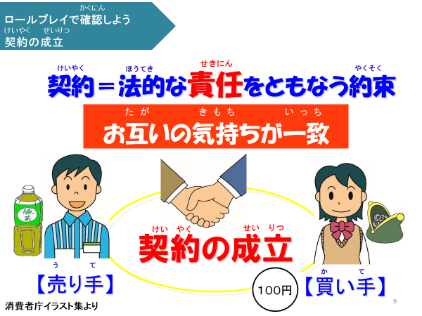 ナレーターのをしているをてください。（がに入ってくる）「いらっしゃいませ。こんにちは。」「こんにちは～、あ、あった。どれにしようかなぁ～　これにしよう！これください。」「１００になります。」「はい。」（おおげさに１００をす）「１００いただきました。ありがとうございました。」（ペットボトルをもどし、おをにもどす）（にペットボトルをもどし、お金も客にもどす）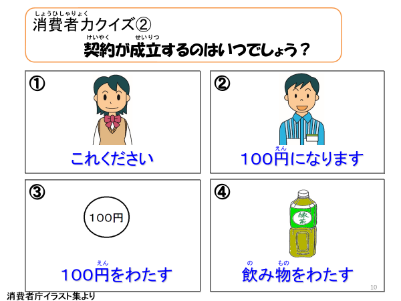 ナレーターもう、おのをてください。（がにってくる）「いらっしゃいませ。こんにちは。」「こんにちは～、あ、あった。どれにしようかなぁ～　これにしよう！これください。」ナレーターストップ　ここまでが①です。（ナレーターがにてロールプレイをめる）をどうぞ。（ナレーターはのにもどる）「１００になります。」ナレーターストップ　ここまでが②です。（ナレーターがにてロールプレイをめる）をどうぞ。（ナレーターはのにもどる）「はい。」（おおげさに１００をす）ナレーターストップ　ここまでが③です。（ナレーターがにてロールプレイをめる）をどうぞ。（ナレーターはのにもどる）「１００いただきました。ありがとうございました。」（ペットボトルをおおげさににす）ナレーターストップ　ここまでが④です。（ナレーターがにてロールプレイをめる）これでおわりです。ロールプレイにごありがとうございました。（ともどる）ナレーターさてここでクイズです。をストップさせた①から④までのうち、どのでがしたでしょうか。ヒントはのがしたときです。